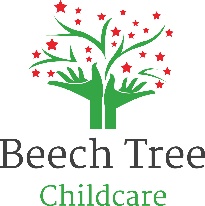 Yearly Rate Review and Pattern of Delivery of Funded hours (FE hours)From 1st April 2024:                                                                                                                        Funded hours (2,3- & 4-year-old funding) can only be used from 10.00am-3.30pm Monday to Friday.Hourly rate for all children - £7.00 per hourHourly rate – sibling discount - £5.50 per hourA sibling discount will not be applied if one or more of your children are accessing FE hours.Children accessing new 2-year-old funding and new 3- & 4-year-old funding will receive their funded hours from 15th April 2024 as per WSCC rules.We will continue to offer 3 free funded spaces which have no restrictions on times/days, which will be reviewed termly. These spaces are limited to children who must meet the following criteria:Looked After Children, Adopted Children, Foster Children, Refugees, Children who are subject to a social services plan.MealsPaying for our meals at Beech Tree Childcare is optional. If subscribing to our meals supplied by Little Tum’s, the charges are £3.50 per meal. This will be reviewed if Little Tum’s increase their prices. At Beech Tree Childcare we offer the option for families to provide a packed meal as part of your funded place.Can the funded hours be split between more than one childcare provider (including those in another county)?Yes, you can split the hours between a maximum of two childcare sites (per day) that are registered to receive the funding.A notice period of 4 weeks in writing is required if you wish to reduce funded hours or transfer them to another setting.